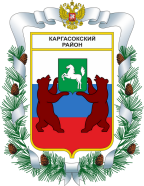 МУНИЦИПАЛЬНОЕ ОБРАЗОВАНИЕ «Каргасокский район»ТОМСКАЯ ОБЛАСТЬДУМА КАРГАСОКСКОГО РАЙОНАРассмотрев предложения правого комитета Думы Каргасокского района,Дума Каргасокского района РЕШИЛА:1 В пункте 2.4 Положения о звании «Почетный гражданин Каргасокского района», утвержденного решением Думы Каргасокского района от 09.08.2007 № 258 ««Об утверждении Положения о звании «Почетный гражданин Каргасокского района» (далее Положение) вместо слов «за два месяца» указать «не позднее 10 календарных  дней».2. Пункт 1.2 Положения изложить в новой редакции: «1.2. Звание «Почетный гражданин Каргасокского района» присваивается на последнем собрании Думы Каргасокского района, предшествующему Дню России.».2. Настоящее решение опубликовать порядке, предусмотренном  Уставом муниципального образования «Каргасокский район». 3. Контроль возложить на правовой комитет Думы Каргасокского района.РЕШЕНИЕРЕШЕНИЕРЕШЕНИЕРЕШЕНИЕ19.02.2014№ 267 с. Каргасокс. Каргасокс. КаргасокО внесении изменений в решение Думы Каргасокского района от 09.08.2007 № 258 «Об утверждении Положения о звании «Почетный гражданин Каргасокского района»О внесении изменений в решение Думы Каргасокского района от 09.08.2007 № 258 «Об утверждении Положения о звании «Почетный гражданин Каргасокского района»Председатель Думы Каргасокского районаВ.А. ПротазовГлава Каргасокского района                     А.П Ащеулов